ՈՐՈՇՈՒՄԿԱՏԱՐՈՂԱԿԱՆ  ՎԱՐՈՒՅԹԸ ԿԱՍԵՑՆԵԼՈՒ ՄԱՍԻՆ06.06.2019թ.                                                                                                                  ք.Երևան    Հարկադիր կատարումն ապահովող ծառայության Երևան քաղաքի Աջափնյակ և Դավթաշեն բաժնի ավագ հարկադիր կատարող Ռ.Նամաթյանս, ուսումնասիրելով 01.03.2019թ. վերսկսված թիվ 02777200 կատարողական վարույթի նյութերը.                                                    Պ Ա Ր Զ Ե Ց Ի     ՀՀ Երևան քաղաքի Կենտորն և Նորք-Մարաշ վարչական շրջանների ընդհանուր իրավասության առաջին ատյանի դատարանի կողմից 23.11.2016թ. տրված թիվ ԵԿԴ/1306/17/16 կատարողական թերթի համաձայն պետք է Գագիկ Կարենի Զաքարյանից հօգուտ «Գլոբալ Կրեդիտ» ՈւՎԿ ՓԲԸ բռնագանձել 271․367,20 ՀՀ դրամ՝ որպես 14.04.2016թ դրությամբ վարկային պայմանագրով ստանձնած պարտավորության ընդհանուր պարտքի գումար, որից 231.127,40 ՀՀ դրամը՝ որպես վարկի հիմնական գումարի մնացորդ, որից 47.167,80 ՀՀ դրամ՝ որպես 14․04․2016թ դրությամբ հաշվարկված տոկոսագումար, որից ժամկետանց՝ 8.702,90 ՀՀ դրամ և 1.393,30 ՀՀ դրամ՝ որպես հաշվարկված ժամկետանցգումարի տույժ, 2.033,20 ՀՀ դրամ որպես ժամկետանց տոկոսի տույժ և 18 000 ՀՀ դրամ՝ որպես չվճարված ամսական սպասարկման միջնորդավճար։Հիմք ընդունելով վարկային պայմանագրի 1.2-րդ կետը, վարկի գումարի մնացորդի նկատմամբ շարունակել հաշվարկվել և բռնագանձել տարեկան 24 տոկոս՝ սկսած 15.04.2016թ մինչև պարտավորության ամբողջական մարումը բայց ոչ ավել քան վարկային պայմանագրի ժամկետի ավարտը՝ 12.10.2016թ:Պահանջատեր «Գլոբալ Կրեդիտ» ՈւՎԿ ՓԲԸ գրությամբ հայտնել է, որ Գագիկ Կարենի Զաքարյանի պարտավորությունն 15.02.2019թ դրությամբ կազմում է 1.277.101,9 ՀՀ դրամ։     Ինչպես նաև պարտապանից բռնագանձել բռնագանձման ենթակա գումարի 5 տոկոսը, որպես կատարողական գործողությունների կատարման ծախսի գումար:      Կատարողական վարույթով բռնագանձման վերաբերյալ վճռի հարկադիր կատարման ընթացքում պարտապան Գագիկ Զաքարյանի գույքի վրա բռնագանձում տարածելու պարագայում պարզվել է, որ այդ գույքը օրենքով սահմանված նվազագույն աշխատավարձի հազարապատիկի և ավելի չափով բավարար չէ պահանջատիրոջ հանդեպ պարտավորությունների ամբողջական կատարումն ապահովելու համար:Վերոգրյալի հիման վրա և ղեկավարվելով «Սնանկության մասին» ՀՀ օրենքի 6-րդ հոդվածի 2-րդ մասով, «Դատական ակտերի հարկադիր կատարման մասին» ՀՀ օրենքի 28-րդ հոդվածով և 37-րդ հոդվածի 8-րդ կետով.ՈՐՈՇԵՑԻԿասեցնել  01.03.2019թ. վերսկսված թիվ 02777200 կատարողական վարույթը 60-օրյա ժամկետով. Առաջարկել պահանջատիրոջը և պարտապանին նրանցից որևէ մեկի նախաձեռնությամբ 60-օրյա ժամկետում սնանկության հայց ներկայացնել դատարան.Սույն որոշումը երկու աշխատանքային օրվա ընթացքում հրապարակել www.azdarar.am ինտերնետային կայքում.Որոշման պատճեն ուղարկել կողմերին։Որոշումը կարող է բողոքարկվել դատական կարգով կամ վերադասության կարգով՝ որոշումը ստանալու օրվանից 10 օրվա ընթացքում։Ավագ հարկադիր կատարող Արդարադատության կապիտան                                              Ռ.Նամաթյան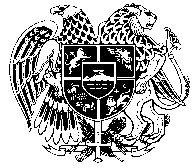 ՀԱՐԿԱԴԻՐ ԿԱՏԱՐՈՒՄՆ ԱՊԱՀՈՎՈՂ ԾԱՌԱՅՈՒԹՅՈՒՆ ԵՐԵՎԱՆ ՔԱՂԱՔԻ ԱՋԱՓՆՅԱԿ ԵՎ ԴԱՎԹԱՇԵՆ ԲԱԺԻՆN 0__________________                                                            0078, Երևան, Հալաբյան 41ա_______/_______/2019թ.                                                                        Հեռ. /060/ 570-451 «Գլոբալ Կրեդիտ» ՈւՎԿ ՓԲԸ/ք․Երևան, Սասնա Ծռեր 2շ․, 251 տար/Գագիկ Զաքարյանին/ք․Երևան.Աջափնյակ, Վ.Ռուստամյան Փ 29 Տ/    Կից Ձեզ է ուղարկվում թիվ 02777200 կատարողական վարույթը կասեցնելու մասին 06.06.2019թ. որոշումը:Միաժամանակ հայտնում ենք, որ համաձայն «Սնանկության մասին» ՀՀ օրենքի 6-րդ հոդվածի    2-րդ մասի՝ Դուք կարող եք պարտապանին սնանկ ճանաչելու վերաբերյալ դիմում ներկայացնել դատարան։ Ձեր կողմից սնանկության դիմում ներկայացվելու դեպքում անհրաժեշտ է կատարողական վարույթը չվերսկսելու դիմումով այդ մասին տեղեկացնել Հարկադիր կատարումն ապահովող ծառայությանը՝ կցելով սնանկության դիմումը դատարան ներկայացված լինելու վերաբերյալ ապացույց։Կատարողական վարույթը կասեցնելու մասին որոշման կայացման օրվանից սկսած 60-օրյա ժամկետում Ձեր կամ այլ անձանց կողմից դատարանին պարտապանի սնանկության դիմում չներկայացվելու դեպքում կատարողական վարույթը կվերսկսվի, և կատարողական գործողությունները կշարունակվեն, բացառությամբ եթե նշված ժամկետում Հարկադիր կատարումն ապահովող ծառայությունը ստանա միևնույն պարտապանի գույքի բռնագանձման վերաբերյալ նոր կատարողական թերթ, և հարուցվի նոր կատարողական վարույթ։ Այդ դեպքում նոր կատարողական վարույթը ևս կկասեցվի 60-օրյա ժամկետով, և Ձեր մասնակցությամբ կատարողական վարույթը չի վերսկսվի, քանի դեռ նշված նոր կատարողական վարույթը կասեցված կլինի։Անկախ վերոգրյալից՝ կատարողական վարույթը ցանկացած պահի կարող է վերսկսվել և կարճվել, եթե առկա լինեն «Դատական ակտերի հարկադիր կատարման մասին» ՀՀ օրենքի 42-րդ հոդվածով նախատեսված հիմքերը։ Կատարողական վարույթը կվերսկսվի նաև այն դեպքում, եթե վերանան կասեցման հիմք հանդիսացած` պարտապանի սնանկության հատկանիշները:Ձեր մասնակցությամբ կատարողական վարույթը կասեցնելու մասին որոշումը, ինչպես նաև «Դատական ակտերի հարկադիր կատարման մասին» ՀՀ օրենքի 37-րդ հոդվածի 8-րդ կետի հիմքով կատարողական վարույթը 60-օրյա ժամկետով կասեցնելու մասին բոլոր որոշումները հրապարակվում են www.azdarar.am ինտերնետային կայքում։    Առդիր որոշումը` «1» թերթից:   ԲԱԺՆԻ ՊԵՏ    ԱՐԴԱՐԱԴԱՏՈՒԹՅԱՆ ՄԱՅՈՐ՝	                                    Ս. ՍԻՄՈՆՅԱՆԿԱՏԱՐՈՂ Ռ.ՆԱՄԱԹՅԱՆԿ/Վ N 02777200